Please see the important notes at the end of this document.Important Notes:Completion of this form does not constitute an Application to be Initiated into a Lodge. It is an informal expression of interest which may or may not assist in securing a preliminary introduction to a Lodge. In subsequently completing a formal application form, you should disregard this enquiry when answering whether you have previously applied to join a Lodge. However, a Lodge may place reliance on the information you provide in this form, so you must complete it accurately.The questions on this form are asked solely to assist in identifying any of our existing members who may know you (but you may not know that they are Freemasons). Information that you provide will be treated in the strictest confidence and not used for any purpose other than furthering your possible application to become a Freemason.A full description of your occupation (or former occupation) is needed. Generic titles such as “Company Director”, “Consultant”, “Manager”, “Craftsman” are insufficient for our purposes.Please provide as much information as you can. This may enable us to find a Freemason who knows you (and who you may not know to be a Freemason). This could help to speed up the process and direct you to a Lodge where you are already known to at least one Member.Freemasonry is not a Religion, but it does require a belief in a constructive Supreme Being. Different religions have different names for their Supreme Being. The principles of Freemasonry are common to many of the world’s great religions and it encourages members to practice and abide by their own particular faith. Having said that, a member’s religion is a matter for him. We need to be satisfied that he has a belief. We have men of many faiths among our membership here in  e.g. Christian (all forms including Anglican, Roman Catholic and many others); Judaism; Muslim; Sikh; Hindu.Support from family members is important. A Member must pay to his Lodge a one-off fee on joining, annual subscriptions and fees for dining at each meeting. Members are also encouraged to subscribe to Charity according to their means.When completed, you may return this form by email to the person who sent it to you, or by post or email to:Mr Tony Trumper1 Manor WayLlanllwchCarmarthenSA31 3RLsec@wwmason.comMasonic INFORMAL MEMBERSHIP ENQUIRY FORMIMEFamily Name:Forename(s):Any other Names by which you have been known:Date of Birth:Place of Birth:Current  
Residency Status:Current Address 
including postcode:All previous addresses for at least the past 10 years:.Contact Email AddressContact Telephone Numbers:Occupation: 
or Former Occupation if Retired
(see note 3):Place of work: (see note 4)Marital Status:Children’s Ages (if any):Other Interests: (see note 4):Religion: (see note 5)What is the attitude of your wife/partner towards your aspiration to become a Freemason? (see note 6)Why do you want to become a Mason?What do you hope Freemasonry can offer you?Do you already know any Freemason(s)?   If so, please give details. (see note 4)Have you ever been convicted in a Court of Law of any offence(s)? If so please give full details including full details of the offence(s); date of conviction(s); penalties/punishment imposed. Have you ever been the subject of a finding of dishonest or disgraceful conduct and/or been disciplined by any professional, trade or other tribunal? If so please give full details including full details; date of finding(s); penalties/punishment imposed. 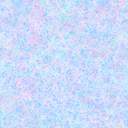 